ALL’UFFICIO AMBIENTE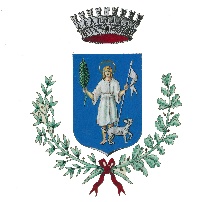 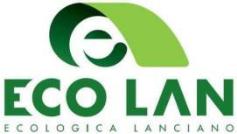 COMUNE DI SAN VITO CHEITINOIL/LA	SOTTOSCRITTO/A	_______________________________________________________NATO/A	A	___________________________________________________________	IL____/_____/________, CODICE FISCALE_______________________________________________,RESIDENTE A ______________________________________ IN VIA_________________________,N._________, TELEFONO/CELLULARE. ______________________Consapevole delle sanzioni penali, nel caso di dichiarazioni non veritiere, di formazione o usodi atti falsi, richiamate dall’art. 76 del D.P.R. 445 del 28 dicembre 2000CHIEDEdi poter ricevere una ECOCARD per il conferimento dei rifiutiDICHIARA DI ESSEREnon residente - abitazione ubicata in________________________________________________;residente saltuario ( motivo: lavoro/studio/ altro: specificareDI ESSERE UN’ UTENZA DOMESTICA CHE PRESENTA LE SEGUENTI CARATTERISTICHE:famiglia numerosa (> n. 5 membri)condizioni socio-sanitarie particolari (pannoloni, traverse, sacche alimentazione, cateteri etc...)DI ESSERE UN’ UTENZA DOMESTICA CHE PRESENTA LE SEGUENTI CARATTERISTICHE:             mancanza di pertinenze private sufficienti al posizionamento delle attrezzature per la                 raccolta differenziata               iperproduzione di specifiche categorie di rifiuto (organico e imballaggi)__________________________________________________________________________Data_____________Firma_____________________________________Il diritto all'utilizzo del servizio integrativo di raccolta domiciliare è limitato alle concrete esigenze ed è obbligatorio comunicare la cessazione del servizio al decadere delle stesse.Allegati:- fotocopia di idoneo documento di riconoscimento del dichiaranteII Richiedente _______________________________________________________________SI IMPEGNAfin d'ora a separare le frazioni riciclabili riportate sui singoli sportelli;aprire separatamente gli sportelli della eco isola e inserire le varie tipologie di rifiuto secondo le indicazionia rispettare le norme del regolamento comunale per il servizio di gestione dei rifiuti urbaniINOLTRE, E' CONSAPEVOLE CHEL'ECOCARD è personale e non può essere ceduta o utilizzata da altre utenze;L’ECOCARO ha un sistema di tracciabilità che consente di registrare puntualmente l'avvenuto conferimento dei rifiuti;Idati di accesso saranno utilizzati solo ai fini statistici e di controllo e non saranno utilizzati per il calcolo della tariffa rifiuti;Il rilascio della ECOCARD è subordinato alla valutazione dei competenti Uffici comunali e del gestore del servizio di igiene urbana;Spazio riservato agli Uffici comunali:ECO CARD concessa per:ECO CARD non concessa per: